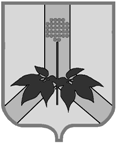 АДМИНИСТРАЦИЯ ДАЛЬНЕРЕЧЕНСКОГО МУНИЦИПАЛЬНОГО РАЙОНА ПОСТАНОВЛЕНИЕОб утверждении административного регламента предоставления муниципальной услуги «Предоставление информации о результатах сданных экзаменов, результатах тестирования и иных вступительных испытаний, а также о зачислении в муниципальную образовательную организацию»	В соответствии с Федеральным законом от 06.10.2003 года № 131-ФЗ «Об общих принципах организации местного самоуправления в Российской Федерации», Федеральным законом от 27.07.2010 года № 210-ФЗ «Об организации предоставления государственных и муниципальных услуг», Федеральным законом от 29.12.2012  года № 273-ФЗ «Об образовании в Российской Федерации, руководствуясь Уставом Дальнереченского муниципального района, администрация Дальнереченского муниципального районаПОСТАНОВЛЯЕТ:1. Утвердить прилагаемый административный регламент предоставления муниципальной услуги «Предоставление информации о результатах сданных экзаменов, результатах тестирования и иных вступительных испытаний, а также о зачислении в муниципальную образовательную организацию».2. Признать утратившим силу постановление администрации Дальнереченского муниципального района от 08.08.2016 № 457-па «Об утверждении административного регламента предоставления муниципальной услуги  «Предоставление информации о результатах сданных экзаменов, результатах тестирования и иных вступительных испытаний, а также о зачислении в муниципальное образовательное учреждение»».3. Разместить настоящее постановление на официальном сайте администрации Дальнереченского муниципального района в сети Интернет.4. Контроль по исполнению настоящего постановления возложить на директора Муниципального казенного учреждения «Управление народного образования» Дальнереченского муниципального района Н.В.Гуцалюк.5. Настоящее постановление вступает в законную силу со дня его обнародования в установленном порядке.И.о. главы администрацииДальнереченского муниципального  района                       		                А.Г. ПоповУТВЕРЖДЕНпостановлением администрацииДальнереченского муниципального районаот № -паАдминистративный регламентпредоставления муниципальной услуги  «Предоставление информации о результатах сданных экзаменов, результатах тестирования и иных вступительных испытаний, а также о зачислении в муниципальную образовательную организацию»I. ОБЩИЕ ПОЛОЖЕНИЯПредмет регулирования административного регламента1.1. Настоящий административный регламент предоставления муниципальной услуги «Предоставление информации о результатах сданных экзаменов, результатах тестирования и иных вступительных испытаний, а также о зачислении в муниципальную образовательную организацию» (далее - Регламент, муниципальная услуга) устанавливает стандарт предоставления муниципальной услуги, состав, сроки и последовательность административных процедур (действий) при предоставлении муниципальной услуги, требования к порядку их выполнения, порядок, формы контроля за исполнением Регламента, досудебный (внесудебный) порядок обжалования решений и действий (бездействия) администрации Дальнереченского муниципального района, Муниципального казенного учреждения «Управление народного образования» Дальнереченского муниципального района (далее - администрация, управление образования), муниципальных образовательных учреждений, предоставляющих муниципальную услугу, должностного лица администрации, предоставляющего муниципальную услугу, либо муниципального служащего администрации.Круг заявителей2.1. Заявителями муниципальной услуги являются:родители (законные представители) несовершеннолетних детей;учащиеся образовательных организаций;совершеннолетние физические лица, не имеющие основного общего или среднего общего образования (далее – заявитель).2.2. От имени заявителей, указанных в подпункте «в» пункта 2.1, за предоставлением муниципальной услуги могут обращаться представители, имеющие право в соответствии с законодательством Российской Федерации либо в силу наделения их заявителем в порядке, установленном законодательством Российской Федерации, полномочиями выступать от его имени (далее – представитель заявителя).Требования к порядку информирования о предоставлении муниципальной услуги3.1. Место нахождения, контактные данные управления образования, предоставляющего муниципальную услугу, организаций, участвующих в предоставлении муниципальной услуги, а также многофункциональных центров предоставления государственных и муниципальных услуг (далее – МФЦ) в которых организуется предоставление муниципальной услуги, приведены в Приложении № 1 к настоящему Регламенту. 3.2. Информирование о порядке предоставлении муниципальной услуги осуществляется:при личном обращении заявителя непосредственно в управление образования;при личном обращении в МФЦ, расположенных на территории Приморского края, информация о которых размещена в информационно-телекоммуникационной сети Интернет на официальном сайте www.mfc-25.ru, в случае если муниципальная услуга предоставляется МФЦ или с его участием, в соответствии с соглашением о взаимодействии между МФЦ и управление образования;с использованием средств телефонной, почтовой связи;на Интернет-сайте;с использованием федеральной государственной информационной системы «Единый портал государственных и муниципальных услуг (функций)» (далее - единый портал) (www.gosuslugi.ru).Сведения о местах нахождения, почтовых адресах, контактных телефонах, адресах электронной почты, графике работы управления образования, организаций, участвующих в предоставлении муниципальной услуги, расположены на официальном сайте администрации Дальнереченского муниципального района его версии, доступной для лиц со стойкими нарушениями функции зрения (http://dalmdr.ru).Сведения о месте нахождения, графике работы, адресе электронной почты, контактных телефонах МФЦ расположены на сайте www.mfc-25.гu. 3.3. В информационно-телекоммуникационных сетях, доступ к которым не ограничен определенным кругом лиц (включая сеть Интернет), в том числе на Интернет-сайте и на альтернативных версиях сайтов, а также на Едином портале и на информационных стендах управления образования размещается следующая информация:место нахождение, график работы управления образования, организаций, участвующих в предоставлении муниципальной услуги, адрес Интернет-сайта;адрес электронной почты управления образования, организаций, участвующих в предоставлении муниципальной услуги;номера телефонов управления образования, организаций, участвующих в предоставлении муниципальной услуги, извлечения из законодательных и иных нормативных правовых актов, содержащих нормы, регулирующие деятельность по предоставлению муниципальной услуги; перечень документов, представляемых заявителем (уполномоченным представителем), а также требования, предъявляемые к этим документам;образец заявления на предоставление муниципальной услуги;основания для отказа в предоставлении муниципальной услуги;порядок предоставления муниципальной услуги;порядок подачи и рассмотрения жалобы;блок-схема предоставления муниципальной услуги приложение № 4 к настоящему Регламенту.Информация о ходе предоставления муниципальной услуги, о порядке подачи и рассмотрении жалобы может быть получена на личном приеме, в МФЦ, в информационно-телекоммуникационных сетях, доступ к которым не ограничен определенным кругом лиц (включая сеть Интернет), в том числе с использованием Единого портала, а также с использованием почтовой, телефонной связи.II. СТАНДАРТ ПРЕДОСТАВЛЕНИЯ МУНИЦИПАЛЬНОЙ УСЛУГИНаименование муниципальной услугиПредоставление информации о результатах сданных экзаменов, результатах тестирования и иных вступительных испытаний, а также о зачислении в муниципальную образовательную организацию.Наименование органа, предоставляющего муниципальную услугу5.1. Предоставление муниципальной услуги осуществляется муниципальными казенным учреждением «Управление народного образования» Дальнереченского муниципального района Приморского края и муниципальными образовательными учреждениями Дальнереченского муниципального района Приморского края5.2. Организация предоставления муниципальной услуги осуществляется в том числе через МФЦ в соответствии с соглашением о взаимодействии, заключенным между МФЦ и управлением образования.5.3. Управлению образования, предоставляющему муниципальную услугу и организациям, участвующим в предоставлении муниципальной услуги запрещено требовать от заявителя осуществления действий, в том числе согласований, необходимых для получения муниципальной услуги и связанных с обращением в иные государственные органы, органы местного самоуправления, организации.Описание результатов предоставления муниципальной услугиРезультатами предоставления муниципальной услуги являются:информация о результатах сданных экзаменов, результатах тестирования и иных вступительных испытаний, а также о зачислении в муниципальную образовательную организацию;уведомление об отказе в предоставлении информации о результатах сданных экзаменов, результатах тестирования и иных вступительных испытаний, а также о зачислении в муниципальную образовательную организацию.Срок предоставления муниципальной услугиСрок предоставления муниципальной услуги составляет:при обращении заявителя (представителя заявителя) в устной форме непосредственно в управление образования или муниципальное образовательное учреждение - в течение 15 минут;при обращении заявителя (представителя заявителя) с заявлением, выраженным в письменной или электронной форме - в течение 15 дней со дня регистрации заявления в книге регистрации входящей корреспонденции.8. Правовые основания для предоставления муниципальной услуги8.1. Список нормативных актов, в соответствии с которыми осуществляется оказание муниципальной услуги, приведен в Приложении № 2 к Регламенту.9. Исчерпывающий перечень документов, необходимых в соответствии с законодательными и иными нормативными правовыми актами для предоставления муниципальной услуги:9.1. Исчерпывающий перечень документов, необходимых для предоставления муниципальной услуги, которые заявитель должен представить самостоятельно:а) заявление по форме согласно приложению №3 к настоящему административному регламенту;б) документ, удостоверяющий личность заявителя (представителя заявителя);в) документ, подтверждающий полномочия представителя заявителя (в случае обращения представителя заявителя);г) документ, подтверждающий право представлять интересы ребенка (в случае обращения родителя (законного представителя) несовершеннолетнего ребенка).При личном обращении заявителя (представителя заявителя) с заявлением о предоставлении муниципальной услуги и (или) за получением результата муниципальной услуги документы, указанные в подпункте «б», «в», «г» пункта 9.1. предъявляется заявителем (представителем заявителя) для удостоверения личности заявителя (представителя заявителя), подтверждения его полномочий, сличения данных, содержащихся в заявлении, и возвращаются владельцу в день их приема.9.1. Исчерпывающий перечень документов, которые заявитель вправе представить по собственной инициативе, так как они подлежат представлению в рамках межведомственного информационного взаимодействия.Иных документов, необходимых для предоставления муниципальной услуги, в том числе находящихся в распоряжении органов, предоставляющих муниципальную услугу, государственных органов, органов местного самоуправления либо организаций, подведомственных государственным органам или органам местного самоуправления, не требуется.9.3. Запрещено требовать от заявителя представления документов и информации или осуществления действий (согласований), представление или осуществление которых не предусмотрено настоящим административным регламентом, в том числе информацию, которая находится в распоряжении органов, предоставляющих государственные услуги, органов, предоставляющих муниципальные услуги, иных государственных органов, органов местного самоуправления либо подведомственных государственным органам или органам местного самоуправления организаций, участвующих в предоставлении  муниципальной услуги (далее – органов участвующих в предоставлении услуги).10. Исчерпывающий перечень оснований для отказа в приеме документов, необходимых для предоставления муниципальной услуги:обращение представителя заявителя, у которого отсутствуют полномочия обращения за муниципальной услугой;текст представленного заявления не поддается прочтению;в заявлении не указан почтовый адрес или адрес электронной почты для направления ответа на заявление, а также номер телефона, по которому можно связаться с заявителем (при обращении заявителя (представителя заявителя) в заявлением, выраженном в письменной или электронной форме непосредственно в управление образования или муниципальное образовательное учреждение);Специалист, уполномоченный на прием заявлений, уведомляет заявителя о наличии оснований для отказа в приеме документов, объясняет заявителю содержание выявленных недостатков в представленных документах и предлагает принять меры по их устранению.11. Исчерпывающий перечень оснований для отказа в предоставлении муниципальной услуги:обращение за получением муниципальной услуги лица не определенного в пункте 2 настоящего административного регламента;содержание заявления не позволяет установить запрашиваемую информацию;запрашиваемая информация не относится к информации о результатах сданных экзаменов, результатах тестирования и иных вступительных испытаний, а также зачислении в муниципальную образовательную организацию;запрашиваемая информация относится к информации ограниченного доступа.12. Порядок, размер и основания взимания государственной пошлины или иной платы, взимаемой за предоставление муниципальной услугиМуниципальная услуга предоставляется бесплатно.13. Максимальный срок ожидания в очереди при подаче заявления о предоставлении муниципальной услуги и при получении результата предоставления муниципальной услугиМаксимальный срок ожидания в очереди при подаче заявления о предоставлении муниципальной услуги и при получении результата предоставления муниципальной услуги не должен превышать 15 минут.14. Срок регистрации заявления о предоставлении муниципальной услуги 14.1. Заявление о предоставлении муниципальной услуги, поданное заявителем при личном обращении в управление образования или муниципальное образовательное учреждение, или МФЦ, регистрируется в день обращения заявителя. При этом продолжительность приема при личном обращении заявителя не должна превышать 15 минут.14.2. Заявление о предоставлении муниципальной услуги, поступившее в управление образования или муниципальное образовательное учреждение с использованием электронных средств связи, в том числе через единый портал в виде электронного документа, регистрируется в течение 1 рабочего дня со дня поступления заявления.15. Требовании к помещениям, в которых предоставляется муниципальная услуга, к залу ожидания, местам для заполнения запросов о предоставлении муниципальной услуги, информационным стендам с образцами их заполнения и перечнем документов, необходимых для предоставления муниципальной услуги, в том числе к обеспечению доступности для инвалидов указанных объектов в соответствии с законодательством Российской Федерации о социальной защите инвалидов15.1. Общие требования к помещениям, в которых предоставляется муниципальная услуга, к залу ожидания, местам для заполнения запросов о предоставлении муниципальной услуги, информационным стендам.Вход в помещения, в которых предоставляется муниципальная услуга, (далее - объект) должен быть оборудован информационной табличкой (вывеской), содержащей информацию о наименовании и режиме работы управления образования, МФЦ.Вход и выход из объекта оборудуются соответствующими указателями с автономными источниками бесперебойного питания.Зал ожидания должен соответствовать санитарно-эпидемиологическим правилам и нормам. Количество мест в зале ожидания определяется исходя из фактической загрузки и возможностей для их размещения в здании, но не может быть менее 3-х мест.Зал ожидания укомплектовываются столами, стульями (кресельные секции, кресла, скамьи).Места для заполнения запросов о предоставлении муниципальной услуги обеспечиваются бланками заявлений, образцами для их заполнения, раздаточными информационными материалами, канцелярскими принадлежностями, укомплектовываются столами, стульями (кресельные секции, кресла, скамьи).Помещения для приема заявителей оборудуются информационными стендами или терминалами, содержащими сведения, указанные в пункте («Порядок информирования о предоставлении муниципальной услуги») Административного регламента, в визуальной, текстовой и (или) мультимедийной формах. Оформление визуальной, текстовой и (или) мультимедийной информации должно соответствовать оптимальному зрительному и слуховому восприятию этой информации гражданами.Прием документов и выдача результатов предоставления муниципальной услуги осуществляется в специально оборудованных для этих целей помещениях, которые должны обеспечивать возможность реализации прав заявителей на предоставление муниципальной услуги, соответствовать комфортным условиям для заявителей и оптимальным условиям работы специалистов, участвующих в предоставлении муниципальной услуги.Специалисты, ответственные за предоставление муниципальной услуги, на рабочих местах обеспечиваются табличками с указанием фамилии, имени, отчества (отчество указывается при его наличии) и занимаемой должности.15.2. Требования к обеспечению доступности для инвалидов объектов, зала ожидания, места для заполнения запросов о предоставлении муниципальной услуги, информационных стендов.Для лиц с ограниченными возможностями здоровья обеспечиваются:возможность беспрепятственного входа в объекты и выхода из них;возможность самостоятельного передвижения по территории объекта в целях доступа к месту предоставления муниципальной услуги, в том числе с помощью работников объекта, предоставляющих муниципальные услуги, ассистивных и вспомогательных технологий, а также сменного кресла-коляски;возможность посадки в транспортное средство и высадки из него перед входом в объект, в том числе с использованием кресла-коляски и, при необходимости, с помощью работников объекта;содействие инвалиду при входе в объект и выходе из него, информирование инвалида о доступных маршрутах общественного транспорта;сопровождение инвалидов, имеющих стойкие расстройства функции зрения и самостоятельного передвижения по территории объекта и оказание им помощи в помещениях, где предоставляется муниципальная услуга;надлежащее размещение носителей информации, необходимой для обеспечения беспрепятственного доступа инвалидов к объектам и услугам, с учетом ограничений их жизнедеятельности, в том числе дублирование необходимой для получения услуги звуковой и зрительной информации, а также надписей, знаков и иной текстовой и графической информации знаками, выполненными рельефно-точечным шрифтом Брайля;допуск сурдопереводчика и тифлосурдопереводчика;допуск собаки-проводника в здания, где предоставляется муниципальная услуга, при наличии документа, подтверждающего ее специальное обучение, выданного по форме и в порядке, утвержденных приказом Министерства труда и социальной защиты Российской Федерации от 22 июня 2015 года № 386н.оказание инвалидам помощи в преодолении барьеров, мешающих получению ими муниципальной услуги наравне с другими лицами.В залах ожидания должно быть предусмотрено не менее одного места для инвалида, передвигающегося на кресле-коляске или пользующегося костылями (тростью), а также для его сопровождающего.Информационные стенды, а также столы (стойки) для оформления документов размещаются в местах, обеспечивающих свободный доступ к ним лиц, имеющих ограничения к передвижению, в том числе инвалидов - колясочников.С целью правильной и безопасной ориентации заявителей - инвалидов в помещениях объекта на видных местах должны быть размещены тактильные мнемосхемы, отображающие план размещения данных помещений, а также план эвакуации граждан в случае пожара.Территория, прилегающая к объекту, оборудуется, по возможности, местами для парковки автотранспортных средств, включая автотранспортные средства инвалидов.Личный уход за получателем муниципальной услуги из числа инвалидов (медицинские процедуры, помощь в принятии пищи и лекарств, в выполнении санитарно-гигиенических процедур) обеспечивается инвалидом самостоятельно либо при помощи сопровождающих лиц.15.3. Положения подпункта 15.2 настоящего пункта административного регламента в части обеспечения доступности для инвалидов объектов применяется с 1 июля 2016 года исключительно ко вновь вводимым в эксплуатацию или прошедшим реконструкцию, модернизацию указанным объектам.16. Показатели доступности и качества муниципальной услуги16.1. Показателями доступности и качества муниципальной услуги определяются как выполнение управлением образования или муниципальным образовательным учреждением взятых на себя обязательств по предоставлению муниципальной услуги в соответствии со стандартом ее предоставления и оцениваются следующим образом: доступность: % (доля) заявителей (представителей заявителя), ожидающих получения муниципальной услуги в очереди не более 15 минут, - 100 процентов; % (доля) заявителей (представителей заявителя), удовлетворенных полнотой и доступностью информации о порядке предоставления муниципальной услуги, - 90 процентов; % (доля) заявителей (представителей заявителя), для которых доступна информация о получении муниципальной услуги с использованием информационно-телекоммуникационных сетей, доступ к которым не ограничен определенным кругом лиц (включая сеть Интернет), - 100 процентов; % (доля) случаев предоставления муниципальной услуги в установленные сроки со дня поступления заявки - 100 процентов; % (доля) граждан, имеющих доступ к получению государственных и муниципальных услуг по принципу «одного окна» по месту пребывания, в том числе в МФЦ - 90 процентов;качество: % (доля) заявителей (представителей заявителя), удовлетворенных качеством информирования о порядке предоставления муниципальной услуги, в том числе в электронном виде - 90 процентов; % (доля) заявителей (представителей заявителя), удовлетворенных качеством предоставления муниципальной услуги, - 90 процентов. III. СОСТАВ, ПОСЛЕДОВАТЕЛЬНОСТЬ И СРОКИ ВЫПОЛНЕНИЯ АДМИНИСТРАТИВНЫХ ПРОЦЕДУР, ТРЕБОВАНИЯ К ПОРЯДКУ ИХ ВЫПОЛНЕНИЯ, В ТОМ ЧИСЛЕ ОСОБЕННОСТИ ВЫПОЛНЕНИЯ АДМИНИСТРАТИВНЫХ ПРОЦЕДУР В ЭЛЕКТРОННОЙ ФОРМЕ, А ТАКЖЕ ОСОБЕННОСТИ ВЫПОЛНЕНИЯ АДМИНИСТРАТИВНЫХ ПРОЦЕДУР В МНОГОФУНКЦИОНАЛЬНЫХ ЦЕНТРАХ17. Исчерпывающий перечень административных процедурПредоставление муниципальной услуги включает в себя выполнение следующих административных процедур (действий):- прием и регистрация заявлений;- рассмотрение заявлений;- подготовка ответа на заявление либо письменного отказа в предоставлении муниципальной услуги;- выдача ответа на заявление либо письменного отказа в предоставлении муниципальной услуги.	Последовательность действий при выполнении административных процедур отражена в блок-схеме (Приложение № 4). Описание каждой административной процедуры, в том числе содержание каждого административного действия, входящего в состав административной процедуры, продолжительность и (или) максимальный срок его выполнения, критерии принятия решений; результат административной процедуры и порядок передачи результата, который может совпадать с основанием для начала выполнения  следующей административной процедуры; сведения о должностном лице, ответственном за выполнение каждого административного действия, входящего в состав административной процедуры приведено в Приложении № 5.18. Особенности предоставления муниципальной услуги в электронной формеДля обращения заявителя за получением муниципальной услуги в электронной форме с использованием простой электронной подписи заявитель должен иметь подтвержденную учетную запись в федеральной государственной информационной систему «Единая система идентификации и аутентификации» в инфраструктуре, обеспечивающей информационно-технологическое взаимодействие информационных систем, используемых для предоставления государственных и муниципальных услуг в электронной форме или с использованием усиленной квалифицированной электронной подписи, полученной в удостоверяющем центре, аккредитованном в порядке, установленном Федеральным законом от 06 апреля 2011 года № 63-ФЗ «Об электронной подписи».Для получения муниципальной услуги в электронном виде заявитель направляет заявление о предоставлении муниципальной услуги через федеральную государственную информационную систему «Единый портал государственных и муниципальных услуг (функций)» www.gosuslugi.ru) путем заполнения соответствующей электронной формы подачи заявления.Заявитель выбирает удобный для него способ получения результата муниципальной услуги и указывает его в заявлении: в форме электронного документа, в письменном виде почтой или получить лично. Заявление подлежит регистрации с присвоением порядкового номера. По номеру заявления можно проследить статус предоставления муниципальной услуги.В заявлении заявителем должен быть указан адрес электронной почты, в случае если результат предоставления муниципальной услуги должен быть направлен в форме электронного документа, и почтовый адрес, если результат предоставления муниципальной услуги должен быть направлен в письменном виде, если данные сведения не указаны в личном кабинете федеральной государственной информационной системы «Единая система идентификации и аутентификации».Одновременно с заявлением заявитель направляет в электронной форме необходимые для предоставления муниципальной услуги в отсканированном виде документы, предусмотренные пунктом 9 административного регламента, которые могут быть подписаны усиленной квалифицированной электронной подписью.Проверка усиленной квалифицированной электронной подписи осуществляется в соответствии с Правилами использования усиленной квалифицированной электронной подписи при обращении за получением государственных и муниципальных услуг, утвержденными Постановлением Правительства Российской Федерации от 25 августа 2012 года № 852 «Об утверждении Правил использования усиленной квалифицированной электронной подписи при обращении за получением государственных и муниципальных услуг и о внесении изменения в Правила разработки и утверждения административных регламентов предоставления государственных услуг».При предоставлении услуги в электронной форме заявителю направляется: уведомление о приеме и регистрации запроса и иных документов, необходимых для предоставления услуги, содержащее сведения о факте приема запроса и документов, необходимых для предоставления услуги, и начале процедуры предоставления услуги, а также сведения о дате и времени окончания предоставления услуги либо мотивированный отказ в приеме запроса и иных документов, необходимых для предоставления услуги;уведомление о результатах рассмотрения документов, необходимых для предоставления услуги, содержащее сведения о принятии положительного решения о предоставлении услуги и возможности получить результат предоставления услуги либо мотивированный отказ в предоставлении услуги.Получение результата предоставления муниципальной услуги осуществляется согласно форме, указанной в заявлении. Документы, являющиеся результатом предоставления муниципальной услуги, направляются в форме электронного документа по адресу электронной почты, указанному заявителем. При этом уполномоченный орган обязан выдать (направить) документы, являющиеся результатом предоставления муниципальной услуги, на бумажном носителе по соответствующему запросу заявителя.19. Особенности предоставления муниципальной услуги в МФЦВ соответствии с заключенным соглашением о взаимодействии между уполномоченным МФЦ (далее – УМФЦ) и уполномоченным органом, об организации предоставления муниципальной услуги, МФЦ осуществляет следующие административные процедуры:Информирование (консультация) по порядку предоставления муниципальной услуги;Прием и регистрация запроса и документов от заявителя для получения муниципальной услуги;Составление и выдача заявителю документов на бумажном носителе, подтверждающих содержание электронных документов, направленных в МФЦ по результатам предоставления муниципальной услуги. Осуществление административной процедуры «Информирование (консультация) по порядку предоставления муниципальной услуги».        19.2.1. Административную процедуру «Информирование (консультация) по порядку предоставления муниципальной услуги»  осуществляет  специалист МФЦ. Специалист МФЦ обеспечивает информационную поддержку заявителя при личном обращении заявителя в МФЦ, в организации, привлекаемые к реализации функций МФЦ (далее – привлекаемые организации)  или при обращении в центр телефонного обслуживания УМФЦ по следующим вопросам:срок предоставления муниципальной услуги;размеры государственной пошлины и иных платежей, уплачиваемых заявителем при получении муниципальной услуги, порядок их уплаты;информацию о дополнительных (сопутствующих) услугах, а также об услугах, необходимых и обязательных для предоставления муниципальной услуги, размерах и порядке их оплаты;порядок обжалования действий (бездействия), а также решений органов, предоставляющих муниципальную услугу, муниципальных служащих, МФЦ, работников МФЦ;информацию о предусмотренной законодательством Российской Федерации ответственности должностных лиц органов, предоставляющих муниципальную услугу, работников МФЦ, работников привлекаемых организаций, за нарушение порядка предоставления муниципальной услуги;информацию о порядке возмещения вреда, причиненного заявителю в результате ненадлежащего исполнения либо неисполнения МФЦ или его работниками, а также привлекаемыми организациями или их работниками обязанностей, предусмотренных законодательством Российской Федерации;режим работы и адреса иных МФЦ и привлекаемых организаций, находящихся на территории субъекта Российской Федерации;иную информацию, необходимую для получения муниципальной услуги, за исключением вопросов, предполагающим правовую экспертизу пакета документов или правовую оценку обращения.Осуществление административной процедуры «Прием и регистрация запроса и документов».19.3.1. Административную процедуру «Прием и регистрация запроса и документов» осуществляет  специалист МФЦ, ответственный за прием и регистрацию запроса и документов (далее – специалист приема МФЦ).19.3.2. При личном обращении заявителя (представителя заявителя) за предоставлением муниципальной услуги, специалист приема МФЦ, принимающий заявление и необходимые документы, должен удостовериться в личности заявителя (представителя заявителя).	Специалист приема МФЦ, проверяет документы, предоставленные заявителем, на полноту и соответствие требованиям, установленным настоящим административным регламентом:в случае наличия оснований для отказа в приеме документов, определенных в пункте 10 настоящего административного регламента, уведомляет заявителя о возможности получения отказа в предоставлении муниципальной услуги.если заявитель настаивает на приеме документов, специалист приема МФЦ делает в расписке отметку «принято по требованию». 19.3.3. Специалист приема МФЦ создает и регистрирует обращение в электронном виде с использованием автоматизированной информационной системы МФЦ (далее – АИС МФЦ). Специалист приема МФЦ формирует и распечатывает 1 (один) экземпляр заявления, в случае отсутствия такого у заявителя, в соответствии с требованиями настоящего административного регламента, содержащего, в том числе, отметку (штамп) с указанием наименования МФЦ, где оно было принято, даты регистрации в АИС МФЦ, своей должности, ФИО,  и предлагает заявителю самостоятельно проверить информацию, указанную в заявлении, и расписаться.19.3.4. Специалист приема МФЦ формирует и распечатывает 1 (один) экземпляр расписки о приеме документов, содержащей перечень представленных заявителем документов, с указанием формы их предоставления (оригинал или копия), количества экземпляров и даты их представления, подписывает, предлагает заявителю самостоятельно проверить информацию, указанную в расписке и расписаться, после чего создает электронные образы подписанного заявления, представленных заявителем документов (сканирует документы в форме, которой они были предоставлены заявителем в соответствии с требованиями административного регламента) и расписки, подписанной заявителем. Заявление, документы, представленные заявителем, и расписка после сканирования возвращаются заявителю.19.3.5. Принятые у заявителя документы, заявление и расписка передаются в электронном виде в уполномоченный орган по защищенным каналам связи.19.4.  Осуществление административной процедуры «Составление и выдача заявителю документов на бумажном носителе, подтверждающих содержание электронных документов, направленных в МФЦ по результатам предоставления муниципальной услуги»19.4.1. Административную процедуру «Составление и выдача заявителю документов на бумажном носителе, подтверждающих содержание электронных документов, направленных в МФЦ по результатам предоставления муниципальной услуги» осуществляет  специалист МФЦ, ответственный за выдачу результата предоставления муниципальной услуги (далее – уполномоченный специалист МФЦ). 19.4.2. При личном обращении заявителя (представителя заявителя) за получением результата муниципальной услуги, уполномоченный специалист МФЦ,  должен удостовериться в личности заявителя (представителя заявителя).19.4.3. Уполномоченный специалист МФЦ, осуществляет составление, заверение и выдачу документов на бумажных носителях, подтверждающих содержание электронных документов, при этом уполномоченный специалист МФЦ при подготовке экземпляра электронного документа на бумажном носителе, направленного по результатам предоставления муниципальной услуги,  обеспечивает:проверку действительности электронной подписи должностного лица уполномоченного органа, подписавшего электронный документ, полученный МФЦ по результатам предоставления муниципальной услуги;изготовление, заверение экземпляра электронного документа на бумажном носителе с использованием печати МФЦ (в предусмотренных нормативными правовыми актами Российской Федерации случаях - печати с изображением Государственного герба Российской Федерации);  учет выдачи экземпляров электронных документов на бумажном носителе.19.4.4. Уполномоченный специалист МФЦ передает документы, являющиеся результатом предоставления муниципальной услуги, заявителю (или его представителю) и предлагает ознакомиться с ними. 19.5. В соответствии с заключенным соглашением о взаимодействии между УМФЦ и уполномоченным органом, и если иное не предусмотрено федеральным законом, на МФЦ может быть возложена функция по обработке информации из информационных систем уполномоченного органа, и составление и заверение выписок полученных из информационных систем уполномоченного органа, том числе с использованием информационно-технологической и коммуникационной инфраструктуры, и выдачу заявителю на основании такой информации документов, включая составление на бумажном носителе и заверение выписок из указанных информационных систем, в соответствии с требованиями, установленными Правительством Российской Федерации. И если иное не предусмотрено правилами организации деятельности многофункциональных центров, утверждаемыми Правительством Российской Федерации, составленные на бумажном носителе и заверенные МФЦ выписки из информационных систем органов, предоставляющих муниципальные услуги, приравниваются к выпискам из информационных систем на бумажном носителе, составленным самим органом, предоставляющим муниципальные услуги.IV. ФОРМЫ КОНТРОЛЯ ЗА ИСПОЛНЕНИЕМ АДМИНИСТРАТИВНОГО РЕГЛАМЕНТА20. Порядок осуществления текущего контроля за исполнением настоящего регламента20.1. Контроль деятельности управления образования и муниципального образовательного учреждения по исполнению Регламента организует и осуществляет администрация Дальнереченского муниципального района.20.2. Текущий контроль за соблюдением последовательности действий, определенных административными процедурами по предоставлению муниципальной услуги, осуществляется директором управления образования.20.3. Контроль за полнотой и качеством предоставления муниципальной услуги включат в себя проведение проверок, направленных на выявление и устранение причин и условий, вследствие которых были нарушены права и свободы граждан, а также рассмотрение принятия решений и подготовки ответов на обращения граждан, содержащих жалобы на решения, действия (бездействие) должностных лиц управления образования. V. ДОСУДЕБНЫЙ (ВНЕСУДЕБНЫЙ) ПОРЯДОК ОБЖАЛОВАНИЯ РЕШЕНИЙ И ДЕЙСТВИЙ (БЕЗДЕЙСТВИЯ) ОРГАНА, ПРЕДОСТАВЛЯЮЩЕГО МУНИЦИПАЛЬНУЮ УСЛУГУ, ДОЛЖНОСТНЫХ ЛИЦ, МУНИЦИПАЛЬНЫХ СЛУЖАЩИХ, УЧАСТВУЮЩИХ В ПРЕДОСТАВЛЕНИИ МУНИЦИПАЛЬНОЙ УСЛУГИ21. Порядок подачи и рассмотрения жалоб21.1. Заявитель  имеет право на обжалование действий (бездействия) органа, предоставляющего муниципальную услугу, а также должностных лиц или муниципальных служащих, предоставляющих муниципальную услугу, в досудебном (внесудебном) порядке.Досудебный (внесудебный) порядок обжалования действий (бездействия) (бездействия) органа, предоставляющего муниципальную услугу, а также должностных лиц или муниципальных служащих, предоставляющих муниципальную услугу, включает в себя подачу жалобы. Жалоба подается в письменной форме на бумажном носителе, в электронной форме в орган, предоставляющий муниципальную услугу. Жалобы на решения, принятые руководителем органа, предоставляющего муниципальную услугу, подаются в вышестоящий орган (при его наличии) либо в случае его отсутствия рассматриваются непосредственно руководителем органа, предоставляющего муниципальную услугу.21.2. Жалоба может быть направлена по почте, через МФЦ, с использованием информационно-телекоммуникационной сети «Интернет», официального сайта органа, предоставляющего муниципальную услугу, единого портала государственных и муниципальных услуг либо регионального портала государственных и муниципальных услуг, а также может быть принята при личном приеме заявителя.21.3. При поступлении жалобы в МФЦ, МФЦ обеспечивает ее передачу в уполномоченный на ее рассмотрение орган в порядке и сроки, которые установлены соглашением о взаимодействии между  МФЦ и органом, предоставляющим муниципальную  услугу, но не позднее следующего рабочего дня со дня поступления жалобы.Жалоба на нарушение порядка предоставления муниципальной услуги МФЦ рассматривается в соответствии с настоящим административным регламентом органом, предоставляющим муниципальной услугу, заключившим соглашение о взаимодействии.При этом срок рассмотрения жалобы исчисляется со дня регистрации жалобы в уполномоченном на ее рассмотрение органе.21.4. В случае подачи жалобы на личном приеме заявитель  представляет документ, удостоверяющий его личность в соответствии с законодательством Российской Федерации. В случае если жалоба подается через представителя заявителя, также представляется документ, подтверждающий полномочия на осуществление действий от имени заявителя. В качестве документа, подтверждающего полномочия на осуществление действий от имени заявителя, может быть представлена:оформленная в соответствии с законодательством Российской Федерации доверенность (для физических лиц);оформленная в соответствии с законодательством Российской Федерации доверенность, заверенная печатью заявителя и подписанная руководителем заявителя или уполномоченным этим руководителем лицом (для юридических лиц);копия решения о назначении или об избрании либо приказа о назначении физического лица на должность, в соответствии с которым такое физическое лицо обладает правом действовать от имени заявителя без доверенности. 21.5. При подаче жалобы через представителя заявителя в электронном виде документы, подтверждающие полномочия на осуществление действий от имени заявителя, могут быть представлены в форме электронных документов, подписанных электронной подписью, вид которой предусмотрен законодательством Российской Федерации, при этом документ, удостоверяющий личность заявителя, не требуется.21.6. Досудебный (внесудебный) порядок обжалования, установленный настоящим разделом, применяется ко всем административным процедурам, перечисленным в разделе III настоящего Регламента, в том числе заявитель вправе обратиться с жалобой в случаях:нарушения срока регистрации заявления о предоставлении муниципальной услуги;нарушения срока предоставления муниципальной услуги;требования у заявителя документов, не предусмотренных нормативными правовыми актами Российской Федерации, муниципальными правовыми актами управления образования для предоставления муниципальной услуги;отказа заявителю в приеме документов, предоставление которых предусмотрено нормативными правовыми актами Российской Федерации, муниципальными правовыми актами управления образования для предоставления муниципальной услуги; отказа заявителю в предоставлении муниципальной услуги, если основания отказа не предусмотрены федеральными законами и принятыми в соответствии с ними иными нормативными правовыми актами Российской Федерации, муниципальными правовыми актами управления образования для предоставления муниципальной услуги;требования у заявителя при предоставлении муниципальной услуги платы, не предусмотренной нормативными правовыми актами Российской Федерации, муниципальными правовыми актами управления образования;отказа органа, предоставляющего муниципальную услугу, должностного лица органа, предоставляющего муниципальную услугу, либо муниципального служащего в исправлении допущенных опечаток и ошибок в выданных в результате предоставления муниципальной услуги документах либо нарушение установленного срока таких исправлений.21.7. Досудебный (внесудебный) порядок обжалования, установленный настоящим разделом, применяется ко всем административным процедурам, перечисленным в разделе III настоящего Регламента, в том числе заявитель вправе обратиться с жалобой в случаях:нарушения срока регистрации заявления о предоставлении муниципальной услуги;нарушения срока предоставления муниципальной услуги;требования у заявителя документов, не предусмотренных нормативными правовыми актами Российской Федерации, муниципальными правовыми актами управления образования для предоставления муниципальной услуги;отказа заявителю в приеме документов, предоставление которых предусмотрено нормативными правовыми актами Российской Федерации, муниципальными правовыми актами управления образования для предоставления муниципальной услуги; отказа заявителю в предоставлении муниципальной услуги, если основания отказа не предусмотрены федеральными законами и принятыми в соответствии с ними иными нормативными правовыми актами Российской Федерации, муниципальными правовыми актами управления образования для предоставления муниципальной услуги;требования у заявителя при предоставлении муниципальной услуги платы, не предусмотренной нормативными правовыми актами Российской Федерации, муниципальными правовыми актами управления образования;отказа органа, предоставляющего муниципальную услугу, должностного лица органа, предоставляющего муниципальную услугу, либо муниципального служащего в исправлении допущенных опечаток и ошибок в выданных в результате предоставления муниципальной услуги документах либо нарушение установленного срока таких исправлений.21.8. Жалоба должна содержать:наименование органа, предоставляющего муниципальную услугу, должностного лица органа, предоставляющего муниципальную услугу, либо  муниципального служащего, решения и действия (бездействие) которых обжалуются;фамилию, имя, отчество (последнее - при наличии), сведения о месте жительства заявителя - физического лица либо наименование, сведения о месте нахождения заявителя - юридического лица, а также номер (номера) контактного телефона, адрес (адреса) электронной почты (при наличии) и почтовый адрес, по которым должен быть направлен ответ заявителю;сведения об обжалуемых решениях и действиях (бездействии) органа, предоставляющего муниципальную услугу, должностного лица органа, предоставляющего муниципальную услугу, либо муниципального служащего;доводы, на основании которых заявитель (представитель заявителя) не согласен с решением и действием (бездействием) органа, предоставляющего муниципальную услугу, должностного лица органа, предоставляющего муниципальную услугу либо муниципального служащего. Заявителем могут быть представлены документы (при наличии), подтверждающие доводы заявителя, либо их копии.21.9. Перечень оснований для отказа в удовлетворении жалобы и случаев, в которых ответ на жалобу не дается:в удовлетворении жалобы отказывается в случае наличия вступившего в законную силу решения суда, арбитражного суда по жалобе о том же предмете и по тем же основаниям;в удовлетворении жалобы отказывается в случае подачи жалобы лицом, полномочия которого не подтверждены в порядке, установленном законодательством Российской Федерации и настоящим административным регламентом;в удовлетворении жалобы отказывается в случае наличия решения по жалобе, принятого ранее в соответствии с требованиями настоящего административного регламента в отношении того же заявителя и по тому же предмету жалобы;в случае если в жалобе содержатся нецензурные либо оскорбительные выражения, угрозы жизни, здоровью и имуществу должностного лица, а также членов его семьи, жалоба может быть оставлена без ответа по существу поставленных в ней вопросов, при этом заявитель, направивший жалобу, в течение 30 дней со дня регистрации жалобы уведомляется о недопустимости злоупотребления правом;в случае если текст жалобы  не поддается прочтению, ответ на жалобу не дается и она не подлежит направлению на рассмотрение в государственный орган, орган местного самоуправления или должностному лицу в соответствии с их компетенцией, о чем в течение семи дней со дня регистрации жалобы сообщается заявителю, направившему жалобу, если его фамилия и почтовый адрес поддаются прочтению;в случае если в жалобе не указана фамилия заявителя, направившего жалобу, или почтовый адрес, по которому должен быть направлен ответ, ответ на жалобу не дается;в случае если в жалобе содержится вопрос, на который заявителю неоднократно давались письменные ответы по существу в связи с ранее направляемыми жалобами, и при этом в жалобе не приводятся новые доводы или обстоятельства, руководитель органа, предоставляющего муниципальную услугу, должностное лицо либо уполномоченное на то лицо вправе принять решение о безосновательности очередной жалобы и прекращении переписки с гражданином по данному вопросу при условии, что указанная жалоба и ранее направляемые жалобы направлялись в один и тот же орган, предоставляющий муниципальную услугу или одному и тому же должностному лицу. О данном решении заявитель,  направивший жалобу, уведомляется в течение 30 дней со дня регистрации жалобы. 21.10. В случае если жалоба подана заявителем в орган, в компетенцию которого не входит принятие решения по жалобе, в течение 3 рабочих дней со дня ее регистрации указанный орган направляет жалобу в уполномоченный на ее рассмотрение орган и в письменной форме информирует заявителя о перенаправлении жалобы. При этом срок рассмотрения жалобы исчисляется со дня регистрации жалобы в уполномоченном на ее рассмотрение органе.21.11. Жалоба подлежит регистрации не позднее одного рабочего дня следующего за днем поступления в орган, предоставляющий муниципальную услугу.21.12. Жалоба подлежит рассмотрению главой администрации Дальнереченского муниципального района главой: в течение 15 рабочих дней со дня ее регистрации; в течение 5 рабочих дней со дня ее регистрации, в случае обжалования отказа в приеме документов у заявителя (представителя заявителя), либо в исправлении допущенных опечаток и ошибок в выданных в результате предоставления муниципальной услуги документах или в случае обжалования нарушения установленного срока таких исправлений. 21.13. По результатам рассмотрения жалобы орган, предоставляющий муниципальную услугу, принимает одно из следующих решений:удовлетворяет жалобу, в том числе в форме отмены принятого решения, исправления допущенных опечаток и ошибок в выданных в результате предоставления  муниципальной услуги документах, возврата заявителю денежных средств, взимание которых не предусмотрено нормативными правовыми актами; отказывает в удовлетворении жалобы.Ответ по результатам рассмотрения жалобы направляется заявителю не позднее дня, следующего за днем принятия решения, в письменной форме. По желанию заявителя ответ по результатам рассмотрения жалобы может быть представлен не позднее дня, следующего за днем принятия решения, в форме электронного документа, подписанного электронной подписью уполномоченного на рассмотрение жалобы должностного лица и (или) уполномоченного на рассмотрение жалобы органа, вид которой установлен законодательством Российской Федерации.При удовлетворении жалобы орган, предоставляющий муниципальную услугу принимает исчерпывающие меры по устранению выявленных нарушений, в том числе по выдаче заявителю результата муниципальной услуги, не позднее 5 рабочих дней со дня принятия решения, если иное не установлено законодательством Российской Федерации.21.14. В случае установления в ходе или по результатам рассмотрения жалобы признаков состава административного правонарушения, предусмотренного статьей 5.63 Кодекса Российской Федерации об административных правонарушениях, или признаков состава преступления должностное лицо, наделенное полномочиями по рассмотрению жалоб незамедлительно направляет имеющиеся материалы, содержащие признаки состава административного правонарушения или преступления, в органы прокуратуры.VI. АДМИНИСТРАТИВНАЯ ОТВЕТСТВЕННОСТЬ ДОЛЖНОСТНОГО ЛИЦА ОРГАНА МЕСТНОГО САМОУПРАВЛЕНИЯ МУНИЦИПАЛЬНОГО ОБРАЗОВАНИЯ ПРИМОРСКОГО КРАЯ ЛИБО РАБОТНИКА МУНИЦИПАЛЬНОГО УЧРЕЖДЕНИЯ ЗА НАРУШЕНИЕ АДМИНИСТРАТИВНОГО РЕГЛАМЕНТАНарушение должностным лицом органа местного самоуправления муниципального образования Приморского края либо работником муниципального учреждения, осуществляющим деятельность по предоставлению муниципальной услуги, настоящего административного регламента, повлекшее непредоставление муниципальной услуги заявителю либо предоставление муниципальной услуги заявителю с нарушением установленных сроков, если эти действия (бездействие) не содержат уголовно наказуемого деяния, влечет административную ответственность,  установленную статьей 2.1 Закона Приморского края от 05.03.2007 №44-КЗ «Об административных правонарушениях в Приморском крае».Приложение № 1Справочная информация о месте нахождения, графике работы, контактных телефонах, адресах электронной почты, органа, предоставляющего муниципальную услугу, организаций, участвующих в предоставлении муниципальной услуги и многофункциональных центров предоставления государственных и муниципальных услугПриложение № 2СПИСОК НОРМАТИВНЫХ АКТОВ, В СООТВЕТСТВИИ С КОТОРЫМИ ОСУЩЕСТВЛЯЕТСЯ ОКАЗАНИЕ МУНИЦИПАЛЬНОЙ УСЛУГИКонституция Российской  Федерации.Федеральный закон от 06.10.2003 № 131-ФЗ «Об общих принципах организации местного самоуправления в Российской Федерации».Федеральный закон от 29.12.12. № 273-ФЗ «Об образовании в Российской Федерации».Федеральный закон от 27.07.2010 № 210-ФЗ «Об организации предоставления государственных и муниципальных услуг».Федеральный закон от 19.12.2005 № 160-ФЗ «О ратификации Конвенции Совета Европы о защите физических лиц при автоматизированных обработке персональных данных».Федеральный закон от 27.07.2006 № 152-ФЗ «О персональных данных».Федеральный закон от 27.07.2006 № 149-ФЗ «Об информации, информационных технологиях и о защите информации».Федеральный закон от 03.05.2012 № 46-ФЗ «О ратификации Конвенции о правах инвалидах».Указ Президента Российской Федерации от 06.03.1997 № 188 «Об утверждении перечня сведений конфиденциального характера».Постановление Правительства Российской Федерации от 16.05.2011 № 373 «О разработке и утверждении административных регламентов исполнения государственных функций и административных регламентов предоставления государственных услуг».Постановление Правительства Российской Федерации от 08.06.2011 № 451 «Об инфраструктуре, обеспечивающей информационно-технологическое взаимодействие информационных систем, используемых для предоставления государственных и муниципальных услуг в электронной форме».Постановление Правительства Российской Федерации от 07.07.2011 № 553 «О порядке оформления и представления заявлений и иных документов, необходимых для предоставления государственных и (или) муниципальных услуг в форме электронных документов».Постановление Правительства Российской Федерации от 24.10.2011 № 861 «О Федеральных государственных информационных системах, обеспечивающих предоставление в электронной форме государственных и муниципальных услуг (осуществление функций)».Постановление Правительства Российской Федерации от 28.11.2011 № 977 «О федеральной государственной информационной системе «Единая система идентификации и аутентификации в инфраструктуре, обеспечивающей информационно-технологическое взаимодействие информационных систем, используемых для предоставления государственных и муниципальных услуг в электронной форме»Постановление Правительства Российской Федерации от 09.02.2012 № 111 «Об электронной подписи, используемой органами исполнительной власти и органами местного самоуправления при организации электронного взаимодействия между собой, о порядке ее использования, а также об установлении требований к обеспечению совместимости средств электронной подписи».Постановление Правительства Российской Федерации от 25.08.2012 № 852 «Об утверждении Правил использования усиленной квалифицированной электронной подписи при обращении за получением государственных и муниципальных услуг и о внесении изменений в Правила разработки и утверждения административных регламентов предоставления государственных услуг».Закон Приморского края от 05.05.2014 № 401-КЗ «Об обеспечении беспрепятственного доступа инвалидов и других маломобильных групп населения к объектам социальной, транспортной и инженерной инфраструктур в Приморском крае».Устав администрации Дальнереченского  муниципального района, Устав Муниципального казенного учреждения «Управление народного образования» Дальнереченского муниципального района Приморского края;  Иными нормативными правовыми актами Российской Федерации, регулирующими правоотношения, возникающие при предоставлении муниципальной услуги. Приложение № 3ЗАЯВЛЕНИЕо предоставлении информации о результатах сданных экзаменов, результатах тестирования и иных вступительных испытаний, а также о зачислении в муниципальную образовательную организациюПриложение № 4БЛОК-СХЕМАПОСЛЕДОВАТЕЛЬНОСТИ ДЕЙСТВИЙ ПРИ ВЫПОЛНЕНИИАДМИНИСТРАТИВНЫХ ПРОЦЕДУРПриложение № 5ПОСЛЕДОВАТЕЛЬНОСТЬ И СРОКИ ВЫПОЛНЕНИЯ АДМИНИСТРАТИВНЫХ ПРОЦЕДУРПредоставление муниципальной услуги включает в себя выполнение следующих административных процедур (действий):- прием и регистрация заявлений;- рассмотрение заявлений;- подготовка ответа на заявление либо письменного отказа в предоставлении муниципальной услуги;- выдача ответа на заявление либо письменного отказа в предоставлении муниципальной услуги.2017 г.г. Дальнереченск                                                              № -паМуниципальное казенное учреждение «Управление народного образования» Дальнереченского муниципального района Приморского краяМуниципальное казенное учреждение «Управление народного образования» Дальнереченского муниципального района Приморского краяМуниципальное казенное учреждение «Управление народного образования» Дальнереченского муниципального района Приморского краяМуниципальное казенное учреждение «Управление народного образования» Дальнереченского муниципального района Приморского края(наименование органа, предоставляющего муниципальную услугу)(наименование органа, предоставляющего муниципальную услугу)1.1.1.1.Место нахождения органа, предоставляющего муниципальную услугу:Место нахождения органа, предоставляющего муниципальную услугу:692132, Приморский край, г.Дальнереченск, ул. Героев Даманского, д. 28692132, Приморский край, г.Дальнереченск, ул. Героев Даманского, д. 281.2.1.2.График работы органа, предоставляющего муниципальную услугу: График работы органа, предоставляющего муниципальную услугу: Понедельник:8.45 – 18.00, обеденный перерыв 13.00 – 14.00Вторник:8.45 – 18.00, обеденный перерыв 13.00 – 14.00Среда:8.45 – 18.00, обеденный перерыв 13.00 – 14.00Четверг:8.45 – 18.00, обеденный перерыв 13.00 – 14.00Пятница:8.45 – 16.45, обеденный перерыв 13.00 – 14.00Суббота:выходнойВоскресенье:выходной1.3.1.3.График приема заявителей:Понедельник:    8.45 – 18.00, обеденный перерыв 13.00 – 14.00Вторник:            8.45 – 18.00, обеденный перерыв 13.00 – 14.00Среда:                 8.45 – 18.00, обеденный перерыв 13.00 – 14.00Четверг:              8.45 – 18.00, обеденный перерыв 13.00 –14.00Пятница:            8.45 – 16.45, обеденный перерыв 13.00 – 14.00Суббота:            выходнойВоскресенье:     выходной Контактный телефон органа, предоставляющего муниципальную услугу:8(42356) 25639График приема заявителей:Понедельник:    8.45 – 18.00, обеденный перерыв 13.00 – 14.00Вторник:            8.45 – 18.00, обеденный перерыв 13.00 – 14.00Среда:                 8.45 – 18.00, обеденный перерыв 13.00 – 14.00Четверг:              8.45 – 18.00, обеденный перерыв 13.00 –14.00Пятница:            8.45 – 16.45, обеденный перерыв 13.00 – 14.00Суббота:            выходнойВоскресенье:     выходной Контактный телефон органа, предоставляющего муниципальную услугу:8(42356) 256391.4.1.4.Официальный сайт органа, предоставляющего муниципальную услугу, расположен в информационно-телекоммуникационной сети Интернет по адресу: Официальный сайт органа, предоставляющего муниципальную услугу, расположен в информационно-телекоммуникационной сети Интернет по адресу: http://dalmdr.ru/?q=node/1357http://dalmdr.ru/?q=node/13571.51.5Адрес электронной почты органа, предоставляющего муниципальную услугу:Адрес электронной почты органа, предоставляющего муниципальную услугу:mku_uno_dmr@mail.rumku_uno_dmr@mail.ruМуниципальные образовательные учреждения Дальнереченского муниципального района (далее – МОУ)Муниципальные образовательные учреждения Дальнереченского муниципального района (далее – МОУ)Муниципальные образовательные учреждения Дальнереченского муниципального района (далее – МОУ)Муниципальные образовательные учреждения Дальнереченского муниципального района (далее – МОУ)2.1.2.1.Перечень МОУ, расположенных на территории Дальнереченского муниципального района,  места их нахождения, графики работы, адреса электронной почны, телефоны размещены в информационно-телекоммуникационной сети Интернет по адресу:Перечень МОУ, расположенных на территории Дальнереченского муниципального района,  места их нахождения, графики работы, адреса электронной почны, телефоны размещены в информационно-телекоммуникационной сети Интернет по адресу:http://dalmdr.ru/?q=node/1357http://dalmdr.ru/?q=node/1357Многофункциональные центры предоставления государственных и муниципальных услуг,  Приморского края (далее – МФЦ)Многофункциональные центры предоставления государственных и муниципальных услуг,  Приморского края (далее – МФЦ)Многофункциональные центры предоставления государственных и муниципальных услуг,  Приморского края (далее – МФЦ)Многофункциональные центры предоставления государственных и муниципальных услуг,  Приморского края (далее – МФЦ)Многофункциональные центры предоставления государственных и муниципальных услуг,  Приморского края (далее – МФЦ)Многофункциональные центры предоставления государственных и муниципальных услуг,  Приморского края (далее – МФЦ)3.1.3.1.Перечень МФЦ, расположенных на территории Приморского края,  места их нахождения и графики работы размещены на официальном Портале сети МФЦ Приморского края, расположенном в информационно-телекоммуникационной сети Интернет по адресу:Перечень МФЦ, расположенных на территории Приморского края,  места их нахождения и графики работы размещены на официальном Портале сети МФЦ Приморского края, расположенном в информационно-телекоммуникационной сети Интернет по адресу:Перечень МФЦ, расположенных на территории Приморского края,  места их нахождения и графики работы размещены на официальном Портале сети МФЦ Приморского края, расположенном в информационно-телекоммуникационной сети Интернет по адресу:Перечень МФЦ, расположенных на территории Приморского края,  места их нахождения и графики работы размещены на официальном Портале сети МФЦ Приморского края, расположенном в информационно-телекоммуникационной сети Интернет по адресу:www.mfc-25.ruwww.mfc-25.ruwww.mfc-25.ruwww.mfc-25.ru3.2.3.2.Единый телефон сети МФЦ, расположенных на территории Приморского края:Единый телефон сети МФЦ, расположенных на территории Приморского края:Единый телефон сети МФЦ, расположенных на территории Приморского края:Единый телефон сети МФЦ, расположенных на территории Приморского края:8(423)201-01-568(423)201-01-568(423)201-01-568(423)201-01-563.3.3.3.Адрес электронной почты:Адрес электронной почты:Адрес электронной почты:Адрес электронной почты:info@mfc-25.ruinfo@mfc-25.ruinfo@mfc-25.ruinfo@mfc-25.ru(наименование органа, предоставляющего муниципальную услугу)(наименование органа, предоставляющего муниципальную услугу)(наименование органа, предоставляющего муниципальную услугу)(наименование органа, предоставляющего муниципальную услугу)от(Ф.И.О. заявителя полностью)(Ф.И.О. заявителя полностью)(Ф.И.О. заявителя полностью)(Ф.И.О. заявителя полностью)проживающего по адресу:проживающего по адресу:проживающего по адресу:контактный телефон:контактный телефон:Прошу предоставить информацию:Прошу предоставить информацию:Прошу предоставить информацию:Прошу предоставить информацию:(о результатах сданных экзаменов, результатах тестирования и иных вступительных испытаний, а также о зачислении в муниципальную образовательную организацию)(о результатах сданных экзаменов, результатах тестирования и иных вступительных испытаний, а также о зачислении в муниципальную образовательную организацию)(о результатах сданных экзаменов, результатах тестирования и иных вступительных испытаний, а также о зачислении в муниципальную образовательную организацию)(о результатах сданных экзаменов, результатах тестирования и иных вступительных испытаний, а также о зачислении в муниципальную образовательную организацию)Информацию прошу (нужное отметить):Информацию прошу (нужное отметить):Информацию прошу (нужное отметить):Информацию прошу (нужное отметить):(подпись)(подпись)(дата)